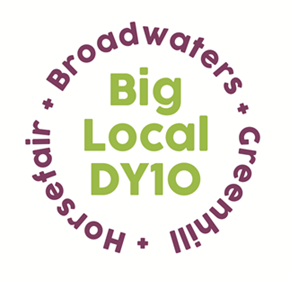 Partnership Meeting Notes18th May 2022,  7:00 – 8:30pmPresent: Brenda, Adrian, Robert, Helen, Margaret, Jayne, Stacey, Joanne, Meg, Dawn and Lindsey with Vander, joining later. Apologies: Sarah,Brenda introduced Lindsey Tasker the WFDC Community Builder for Broadwaters. Lindsey role is to build spirit and resilience and make people feel better. She is out in the community, listening and learning and connecting people together. So eventually the community will be stronger. Conflicts of interest on agenda items for this meeting - NoneAgreeing the notes of the last meeting. Meeting notes from April meeting were read and acceptance proposed by Adrian and seconded by Joanne all agreed.Actions from Notes: Jayne reported that the Charity registration for The HBG PLIS Charity had been submitted on 18th May. It was likely to take at least 2 months to hear a response. All other items are on the agenda.  LTO- St George’s finance update: Robert reported that since submitting the Covid 19 report things had been pretty quiet, and that the money owed to Local Trust was currently still in our account – but will be claimed shortly.  Hare & Hounds: Brenda and Lindsey had attended the pre-launch event at the remnovated Pub. They had had a useful conversation with Mike Abrahams from Friends of Broadwaters Park. However, the event was hectic and it was decided that we should allow the new staff of the Hare and Hounds to bed in for a few weeks then see what how/if we can work together for the community. Springfield Park Changing Rooms. Joanne told the group that the FA were no longer to use the changing rooms at Springfield Park and that it may revert to WFDC. It would be a fantastic asset for Friends of Springfield and Big Local to have a joint project to use as a community space etc. We will pursue this and see what we can do. Venue for future Partnership meetings. St Ambrose have informed us that we will no longer be able to have the third Wednesday night as they have a long-term booking. After a tough 2+ years, we obviously understood their need to take the booking. After discussion it was proposed by Dawn and seconded by Adrian that we move the meetings to Springfield Café to keep our ‘third Wednesday’ meeting slot. There would also be no parking issues at this venue. Partners were unanimous in agreeing to this proposal. Social Media volunteer (short term) Joanne volunteered to do Facebook until we have a Support Worker in place. Jayne to make Joanne an Admin on our 3 pages – Big Local DY10, The Sion Hill Community Group and Sladen View. Kidderminster College and Volunteering Stacey reported that she had been talking with the Point about students being volunteers. However, it seems that the Point can put forward students for works experience but not volunteering. Stacey will go ahead with promoting volunteering within the college. Employment coach update. Stacey told Partners of the progress her clients were making. Dawn offered volunteering experience at Horsefair and Proud saying how much she had benefitted from her involvement with that and Big Local. Stacey asked if she could provide some work experience or tasks in our office for one of her ladiesRecruitment advertising for a Support Worker was slated for early June with interviews on June 20th.AOBJan at St George’s Knit and Natter has asked if she could have another grant as the ladies were running out of wool. Their projects have included blankets for Home Start. A figure of £300.00 was proposed by Brenda, seconded by Joanne and agreed by all. Market Stall. Jayne updated Partners on the pilot scheme due to finish on 19th May. The people who had been helped were very grateful. Jayne asked Lindsey to take over the feedback for this pilot and where the project goes from here.Margaret reminded Partners that Connects takes place on September 23/24 in Nottingham and registration is open. Three people from each area can go. There is a Wet Midlands meeting on May 26th and numbers are needed for food. Making it Happen support will soon be announced with packages that Big Locals can apply for. The meeting ended with a presentation to Helen in appreciation of our long relationship with her as our Local Trust Rep. Cards made by Vander were given and the Partners had bought environmentally minded Helen, two Oak Trees in the Nation Forest as her leaving gift. It was agreed unanimously that the June meeting be cancelled and so the next Partnership meeting will be: July 20th at Springfield Park Café at 7.00 pm/